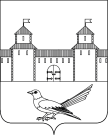 от 08.07.2016 № 1172-пО присвоении почтового адреса жилому помещению (дому)	Руководствуясь статьей 16 Федерального закона от 06.10.2003 №131-ФЗ «Об общих принципах организации местного самоуправления в Российской Федерации», постановлением Правительства Российской Федерации от 19.11.2014 №1221 «Об утверждении Правил присвоения, изменения и аннулирования адресов», статьями 32, 35, 40 Устава муниципального образования Сорочинский городской округ Оренбургской области, свидетельством о государственной регистрации права серии 56-00 №643558 от  18.05.2004, свидетельством о государственной регистрации права серии 56-00 №0076783 от 16.08.1999, договором  купли-продажи жилого дома с земельным участком от 14.07.1999, кадастровой выпиской о земельном участке от 01.09.2015 №56/15-542355, кадастровым паспортом здания от 01.09.2015 №56/15-543274, техническим планом здания от 16.06.2016 и поданным заявлением (вх.№Аз-876 от 22.06.2016) администрация Сорочинского городского округа Оренбургской области постановляет: Присвоить жилому помещению (дому) общей площадью 82,4 кв.м., с кадастровым номером 56:45:0101053:292, расположенному на земельном участке с кадастровым номером 56:45:0101053:53, почтовый адрес: Российская Федерация, Оренбургская область, г. Сорочинск, ул. Комарова, д. 23.Контроль за исполнением настоящего постановления возложить на  главного архитектора муниципального образования Сорочинский городской округ Оренбургской области –  Крестьянова А.Ф.Настоящее постановление вступает в силу со дня подписания и подлежит размещению на Портале муниципального образования Сорочинский городской округ Оренбургской области.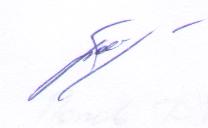                                        А.А. БогдановРазослано: в дело, прокуратуре, Управлению архитектуры, Кузнецову В.Г., ОУФМС, заявителюАдминистрация Сорочинского городского округа Оренбургской областиП О С Т А Н О В Л Е Н И ЕИ.о. главы муниципального образованияСорочинский городской округ - первый заместитель главы администрации городского округа по оперативному управлению  муниципальным хозяйством                          